REQUERIMENTO ALUNO ESPECIAL( conf. Organização Didático-Pedagógica- Aprov. P/ Resolução n° 34/2019  )   M A T R Í C U L A Coordenador (a) / Chefe do DASS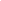 Nome: Data Nascimento: E-mail:Fone/Contato:CPF:Naturalidade:Matrícula :                                                              Meio de transporte utilizado : Matrícula :                                                              Meio de transporte utilizado : Endereço Residencial :Endereço Residencial :Raça:  ( ) Branco   ( ) Amarelo  ( ) Pardo   ( ) Negro Raça:  ( ) Branco   ( ) Amarelo  ( ) Pardo   ( ) Negro Graduação Graduação Graduação Graduação Graduação Curso: Curso: Curso: Curso: Curso: Instituição:Instituição:Instituição:Instituição:Instituição:Ano de conclusão:                                                               (    ) Em curso Ano de conclusão:                                                               (    ) Em curso Ano de conclusão:                                                               (    ) Em curso Ano de conclusão:                                                               (    ) Em curso Ano de conclusão:                                                               (    ) Em curso   Pós-Graduação   Pós-Graduação   Pós-Graduação   Pós-Graduação   Pós-Graduação (    ) Especialização          (    ) Mestrado      (    )  Doutorado (    ) Especialização          (    ) Mestrado      (    )  Doutorado (    ) Especialização          (    ) Mestrado      (    )  Doutorado (    ) Especialização          (    ) Mestrado      (    )  Doutorado (    ) Especialização          (    ) Mestrado      (    )  Doutorado Curso:Curso:Curso:Curso:Curso:Instituição :Instituição :Instituição :Instituição :Instituição :Ano de conclusão :                                                                                (   ) Em curso Ano de conclusão :                                                                                (   ) Em curso Ano de conclusão :                                                                                (   ) Em curso Ano de conclusão :                                                                                (   ) Em curso Ano de conclusão :                                                                                (   ) Em curso Aluno especial  ( Resolução 001/2018 Art. 7° O aluno com matrícula especial poderá cursar até 9 créditos em disciplinas obrigatórias e optativas do programa). Aluno especial  ( Resolução 001/2018 Art. 7° O aluno com matrícula especial poderá cursar até 9 créditos em disciplinas obrigatórias e optativas do programa). Aluno especial  ( Resolução 001/2018 Art. 7° O aluno com matrícula especial poderá cursar até 9 créditos em disciplinas obrigatórias e optativas do programa). Aluno especial  ( Resolução 001/2018 Art. 7° O aluno com matrícula especial poderá cursar até 9 créditos em disciplinas obrigatórias e optativas do programa). Aluno especial  ( Resolução 001/2018 Art. 7° O aluno com matrícula especial poderá cursar até 9 créditos em disciplinas obrigatórias e optativas do programa). Aluno especial  ( Resolução 001/2018 Art. 7° O aluno com matrícula especial poderá cursar até 9 créditos em disciplinas obrigatórias e optativas do programa). Aluno especial  ( Resolução 001/2018 Art. 7° O aluno com matrícula especial poderá cursar até 9 créditos em disciplinas obrigatórias e optativas do programa). Aluno especial  ( Resolução 001/2018 Art. 7° O aluno com matrícula especial poderá cursar até 9 créditos em disciplinas obrigatórias e optativas do programa). Aluno especial  ( Resolução 001/2018 Art. 7° O aluno com matrícula especial poderá cursar até 9 créditos em disciplinas obrigatórias e optativas do programa). Aluno especial  ( Resolução 001/2018 Art. 7° O aluno com matrícula especial poderá cursar até 9 créditos em disciplinas obrigatórias e optativas do programa). Aluno especial  ( Resolução 001/2018 Art. 7° O aluno com matrícula especial poderá cursar até 9 créditos em disciplinas obrigatórias e optativas do programa). Aluno especial  ( Resolução 001/2018 Art. 7° O aluno com matrícula especial poderá cursar até 9 créditos em disciplinas obrigatórias e optativas do programa). CódigoCódigoCódigoCódigoCódigoCódigoCódigoCRÉDITOSCONCEITO/ NOTADEFERIMENTO( SIM/NÃO)AVALIADOROBS.1)2)3)4)Documentos Necessários :Documentos Necessários :Documentos Necessários :Documentos Necessários :Documentos Necessários :Documentos Necessários :Documentos Necessários :Documentos Necessários :Documentos Necessários :Documentos Necessários :Documentos Necessários :Documentos Necessários :Cópia do histórico escolar do curso de formação de nível superior (Apresentar original na efetivação da matrícula, caso deferida) Curriculum lattesCópia da carteira de identidade e do CPF. No caso de estrangeiros, cópia do passaporte. ( Apresentar originais na efetivação da matrícula, caso deferida )Duas fotografias 3x4 ( Apresentar na efetivação da matrícula, caso deferida)Cópia do histórico escolar do curso de formação de nível superior (Apresentar original na efetivação da matrícula, caso deferida) Curriculum lattesCópia da carteira de identidade e do CPF. No caso de estrangeiros, cópia do passaporte. ( Apresentar originais na efetivação da matrícula, caso deferida )Duas fotografias 3x4 ( Apresentar na efetivação da matrícula, caso deferida)Cópia do histórico escolar do curso de formação de nível superior (Apresentar original na efetivação da matrícula, caso deferida) Curriculum lattesCópia da carteira de identidade e do CPF. No caso de estrangeiros, cópia do passaporte. ( Apresentar originais na efetivação da matrícula, caso deferida )Duas fotografias 3x4 ( Apresentar na efetivação da matrícula, caso deferida)Cópia do histórico escolar do curso de formação de nível superior (Apresentar original na efetivação da matrícula, caso deferida) Curriculum lattesCópia da carteira de identidade e do CPF. No caso de estrangeiros, cópia do passaporte. ( Apresentar originais na efetivação da matrícula, caso deferida )Duas fotografias 3x4 ( Apresentar na efetivação da matrícula, caso deferida)Cópia do histórico escolar do curso de formação de nível superior (Apresentar original na efetivação da matrícula, caso deferida) Curriculum lattesCópia da carteira de identidade e do CPF. No caso de estrangeiros, cópia do passaporte. ( Apresentar originais na efetivação da matrícula, caso deferida )Duas fotografias 3x4 ( Apresentar na efetivação da matrícula, caso deferida)Cópia do histórico escolar do curso de formação de nível superior (Apresentar original na efetivação da matrícula, caso deferida) Curriculum lattesCópia da carteira de identidade e do CPF. No caso de estrangeiros, cópia do passaporte. ( Apresentar originais na efetivação da matrícula, caso deferida )Duas fotografias 3x4 ( Apresentar na efetivação da matrícula, caso deferida)Cópia do histórico escolar do curso de formação de nível superior (Apresentar original na efetivação da matrícula, caso deferida) Curriculum lattesCópia da carteira de identidade e do CPF. No caso de estrangeiros, cópia do passaporte. ( Apresentar originais na efetivação da matrícula, caso deferida )Duas fotografias 3x4 ( Apresentar na efetivação da matrícula, caso deferida)Cópia do histórico escolar do curso de formação de nível superior (Apresentar original na efetivação da matrícula, caso deferida) Curriculum lattesCópia da carteira de identidade e do CPF. No caso de estrangeiros, cópia do passaporte. ( Apresentar originais na efetivação da matrícula, caso deferida )Duas fotografias 3x4 ( Apresentar na efetivação da matrícula, caso deferida)Cópia do histórico escolar do curso de formação de nível superior (Apresentar original na efetivação da matrícula, caso deferida) Curriculum lattesCópia da carteira de identidade e do CPF. No caso de estrangeiros, cópia do passaporte. ( Apresentar originais na efetivação da matrícula, caso deferida )Duas fotografias 3x4 ( Apresentar na efetivação da matrícula, caso deferida)Cópia do histórico escolar do curso de formação de nível superior (Apresentar original na efetivação da matrícula, caso deferida) Curriculum lattesCópia da carteira de identidade e do CPF. No caso de estrangeiros, cópia do passaporte. ( Apresentar originais na efetivação da matrícula, caso deferida )Duas fotografias 3x4 ( Apresentar na efetivação da matrícula, caso deferida)Cópia do histórico escolar do curso de formação de nível superior (Apresentar original na efetivação da matrícula, caso deferida) Curriculum lattesCópia da carteira de identidade e do CPF. No caso de estrangeiros, cópia do passaporte. ( Apresentar originais na efetivação da matrícula, caso deferida )Duas fotografias 3x4 ( Apresentar na efetivação da matrícula, caso deferida)Cópia do histórico escolar do curso de formação de nível superior (Apresentar original na efetivação da matrícula, caso deferida) Curriculum lattesCópia da carteira de identidade e do CPF. No caso de estrangeiros, cópia do passaporte. ( Apresentar originais na efetivação da matrícula, caso deferida )Duas fotografias 3x4 ( Apresentar na efetivação da matrícula, caso deferida)Matricular o(a) Requerente no trimestre : _________Matricular o(a) Requerente no trimestre : _________Curso :JUSTIFICATIVA                                                                                 ________________________________ Data: __/__/__                                                                                                                                                  Assinatura do(a) Requerente/ Interessado                                                                                ________________________________ Data: __/__/__                                                                                                                                                  Assinatura do(a) Requerente/ Interessado